Temat: Międzynarodowa ochrona praw człowieka- 29.05.2020Ochrona praw i wolności. Uczeń:  uzasadnia znaczenie Europejskiego Trybunału Praw Człowieka w Strasburgu; Przepisz lub wklej do zeszytu: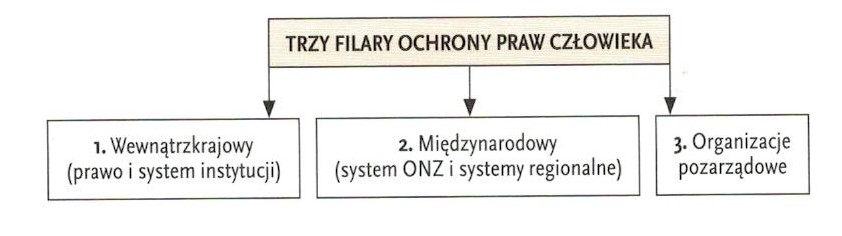 Jeśli masz możliwość wklej do zeszytu, jeśli nie przeczytaj: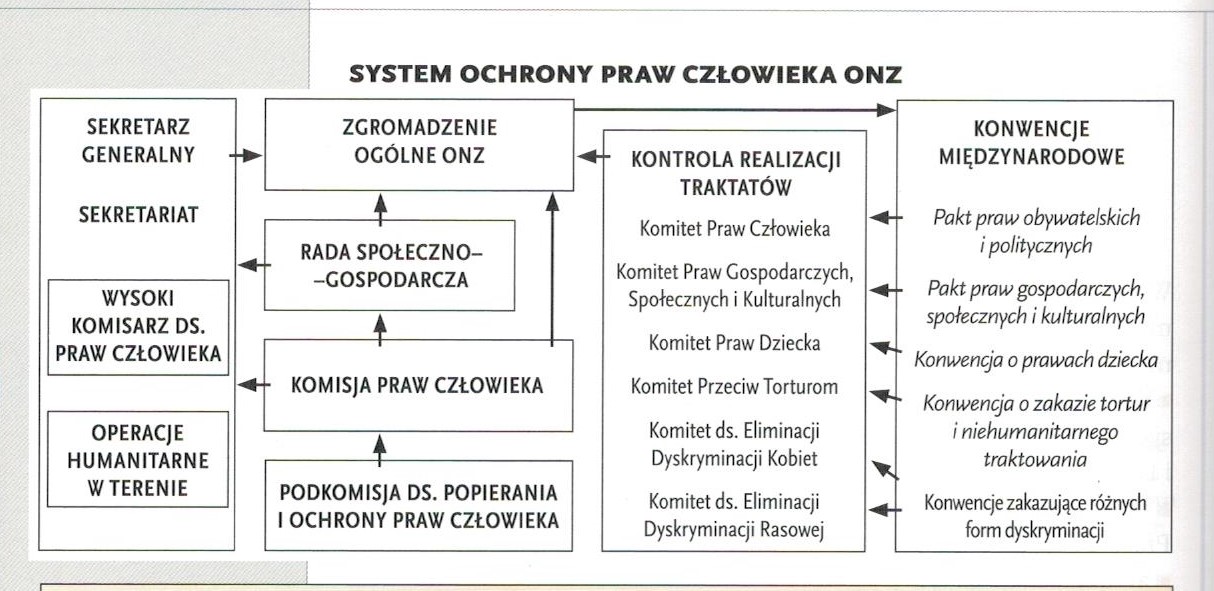 
Przepisz lub wklej do zeszytu: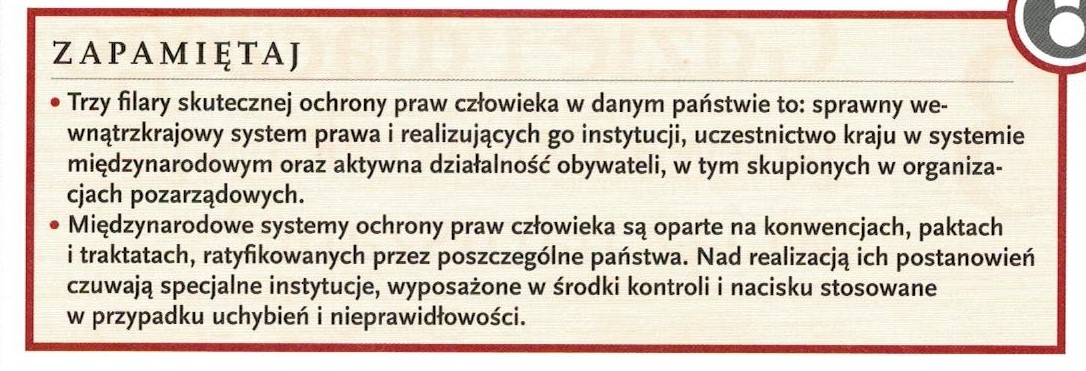 Kontakt: apopadenczuk@interia.pl, 666 892 643